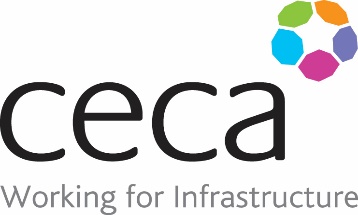 “GOING THE EXTRA MILE” AWARD 2021 – Entry Form